Marianne Mitchell    A R T I S T   M A S T E R Y   G U I D E 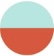 ACRYLIC PAINT SUPPLY LISTGolden Brand Heavy Body acrylic paints are the best for colors and acrylic paint texture. Liquitex mediums are the best for a wider range of transparency and texture. There are many medium choices!  The two listed below are basic to mixing a wide range of transparent, translucent, opaque, heavy and thin paint glazes and textures.  Feel free to try other products as well.  Board panels are best for working with Bondo Spreaders.  Glass palettes are best! You can buy one or make one with cut glass from a hardware store and ¼” white foam core cut to same size, then tape them together.  GOLDEN HEAVY BODY ACRYLIC PAINT COLORSTitanium WhiteHansa Yellow LightCadmium Yellow Medium Cadmium OrangeQuinocrodone CrimsonQuinacrodone RedCobalt TealCobalt BluePrussian BlueDioxazine PurplePermanent Green LightOptional:Manganese Blue HueCerulean Blue DeepCadmium Red Mars BlackLIQUITEX ACRYLIC PAINT MEDIUMSGloss Super Heavy Gel Medium Gloss Medium and Varnish PANELS / CANVASAmpersand brand Artist panel or Gessobord with ¾” or 1.5” cradle backing – AND/OR - Stretched canvasTOOLSPalette knife – R&M Plus # 10 or #13Glass palette – 11” x 14” with white backingAuto body spreaders – Package of 3 (small, medium, large) Razor scraperGlove in a Bottle shielding lotion OR plastic glovesGaffers white tape to cover panel edgesPaper towelsSUPPLY SOURCESDickblick.com or Jerrysartarama.com – Golden Heavy Body Acrylics, Liquitex Acrylic Mediums, Glass Palette, Palette knives, panels / canvasAmazon.com – Bondo Spreaders, Gaffers Tape, razor scraper, Glove in a Bottle Shielding lotion, Lava Liquid hand soap for cleanupCopyright | Marianne Mitchell | All Rights Reserved 2019Marianne Mitchell | 215-704-3188 | artistmasteryguide.com | marianne@artistmasteryguide.com